JULIA KNOPES, Ph.D.Postdoctoral Scholar, Bioethics and Medical HumanitiesDepartment of BioethicsJcb193@case.eduCase Western Reserve UniversitySchool of Medicine10900 Euclid AvenueCleveland, Ohio 44106-4976Dear Graduate and Professional Students,The Case Western Reserve University (CWRU) Department of Bioethics is pleased to announce the 2019 Medicine, Society and Culture Travel Grant Competition for Graduate and Professional Students.  The Medicine, Society and Culture Initiative is a university-wide interdisciplinary effort that aims to draw on and nurture CWRU’s extensive strengths related to understanding social, cultural and ethical factors in promoting health and well-being.These awards, of $250 each, are to support travel for graduate and professional students to present at a national or international meeting or conference on topics related to medical humanities and social medicine. They are open to any graduate or professional student at CWRU.The applications will be judged by an interdisciplinary committee of CWRU faculty.  The criteria for selection are (1) an accepted abstract for a poster, paper or presentation, and (2) contribution to scholarship related to medical humanities and social medicine.  Applications are due Tuesday, April 16th, 2019 by 11:59pm via email to Dr. Julia Knopes at jcb193@case.edu.Recipients may have the opportunity to share their work at the Medicine, Society and Culture Seminar series sometime in the calendar year following the award. Each $250 award will be reimbursed according to usual university policies through the Department of Bioethics.  Please see the attached application form.Sincerely,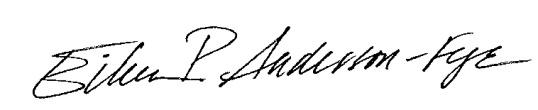 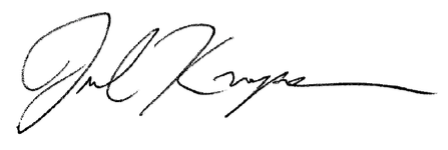 Eileen P. Anderson-Fye, Ed.D.Associate Professor of Bioethics and PsychiatryDirector, Bioethics and Medical Humanities MADirector, Medicine, Society and CultureSchool of MedicineCase Western Reserve UniversityJulia Knopes, Ph.D.Postdoctoral Scholar, Bioethics and Medical HumanitiesSchool of MedicineCase Western Reserve University2019 Medical Humanities & Social Medicine Graduate Student Travel GrantsPlease email completed application to Dr. Julia Knopes at jcb193@case.edu by April 16th, 2019 11:59pm.Name_________________________________________________Email address__________________________________________Candidate for the degree of_______________________________In the department/school of_______________________________Expected graduation date_________________________________Abstract title___________________________________________Conference title_________________________________________Conference date_________________________________________Please include the following items in your email application, attached as a combined, single .docx or .pdf file. Please title the file as follows: [YOUR LAST NAME] 2019 MHSM Travel AppCV or resumeA completed copy of this formA statement of 80-100 words describing how your conference or professional travel relates and contributes to the study of medical humanities and/or medical social sciences.If you are also submitting a research grant application, this must be submitted as a separate application document.JULIA KNOPES, Ph.D.Postdoctoral Scholar, Bioethics and Medical HumanitiesDepartment of BioethicsJcb193@case.eduCase Western Reserve UniversitySchool of Medicine10900 Euclid AvenueCleveland, Ohio 44106-4976Dear Graduate and Professional Students,The Case Western Reserve University Department of Bioethics is pleased to announce the 2019 Medicine, Society and Culture Graduate Student Summer Research Grants.These awards, of up to $4000 each, are to support pilot or ongoing research at the intersection of culture, society, health and medicine.  They are open to any graduate or professional student at Case Western Reserve University. The deadline to submit an application is Tuesday, April 16th, 2019 by 11:59pm. The grants will be judged by an interdisciplinary committee of faculty.  The criteria for selection are intellectual merit in a field related to medical humanities and social medicine as well as potential impact on the student’s trajectory and professional development. Recipients will present a pre-circulated paper at a Medicine, Society and Culture seminar or event one time within the calendar year following the award.  Expenses up to $4000 as per the budget and justification will be reimbursed according to usual university policies through the Department of Bioethics.  Please see the attached application form, and submit your application via email to Dr. Julia Knopes at jcb193@case.edu.Sincerely,Eileen P. Anderson-Fye, Ed.D.Associate Professor of Bioethics and Psychiatry	Director, Bioethics and Medical Humanities MADirector, Medicine, Society and CultureSchool of MedicineCase Western Reserve UniversityJulia Knopes, Ph.D.Postdoctoral Scholar, Bioethics and Medical HumanitiesSchool of MedicineCase Western Reserve University2019 Medicine, Society and Culture Graduate Student Summer Research GrantsPlease submit your completed application with all materials via email to Dr. Julia Knopes at jcb193@case.edu.Name_________________________________________________Email address__________________________________________Contact phone_________________________________________Candidate for the degree of ______________________________In the department/school of ______________________________Expected graduation date_________________________________Please include the following items in your email application, attached as a combined, single .docx or .pdf file. Please title the file as follows: [YOUR LAST NAME] 2019 MHSM Research AppCV or resumeA completed copy of this formA document with answers to the following questions in the allotted word count maximum:What are your goals and plan for research should you receive this award? (400 words)How do you plan to accomplish the stated plan in #1? (250 words)What is the intellectual merit of this project to your field? (100 words)What is the intellectual merit of this project to medical humanities and/or social medicine? (200 words)How will this award help your professional trajectory? (150 words)A detailed budget up to $4000 and a budget justification including explanation for each category of expenseIf you are also submitting a travel grant application, this must be submitted as a separate application document.